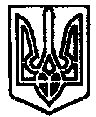 УКРАЇНАПОЧАЇВСЬКА  МІСЬКА  РАДАСЬОМЕ  СКЛИКАННЯТРИДЦЯТА СЕСІЯРІШЕННЯвід «     » травня 2018 року	№ ПРОЕКТПро внесення змін до Програми «Розробленнямістобудівної документаціїПочаївської міської об’єднаноїтериторіальної громади»Враховуючи рішення сесії Почаївської міської ради №1248 від 20 квітня 2018 року щодо надання дозволу на розроблення Генерального плану с. Затишшя, заходи програми соціально-економічного та культурного розвитку Почаївської міської об’єднаної територіальної громади на 2018-2019 роки, керуючись ст.26, 27 Закону України «Про місцеве самоврядування в Україні», сесія Почаївської міської радиВИРІШИЛА:Внести зміни до програми «Розроблення містобудівної документації Почаївської міської об’єднаної територіальної громади» та викласти згідно додатку 1 до рішення.Контроль за виконання даного рішення покласти на постійну комісію з питань містобудування, будівництва, земельних відносин та охорони навколишнього природного середовища.Чубик А.В.Додаток 1 до рішеннясесії Почаївської міської ради№___від ________2018 рокуЗміни, що вносяться до Програми «Розроблення містобудівної документаціїПочаївської міської об’єднаної територіальної громади»В паспорті програми:мету програми викласти у такій редакції: «Розроблення та затвердження генеральних планів м. Почаїв, с. Старий Тараж, с. Комарин та с. Затишшя для встановлення та відновлення меж  території Почаївської міської об’єднаної  територіальної громади для забезпечення сталого соціально – економічного розвитку».термін реалізації програми зазначит 2017-2019 рр.у клітинці, що відповідає загальному обсягу фінансування цифру «620,822» тис. грн. замінити на цифру «720,822» тис. грн..В розділі 3, в першому абзаці, в другому рядку після слів «с. Комарин» вставити слова «та с. Затишшя».У розділі 4 цифри «2017» рік  замінити на цифри «2017-2019» роки.У розділі 5:У першому реченні першого абзацу цифру «620,822» замінити на цифру «720,822».Таблицю викласти у такій редакції:У розділі 6 «Заходи програми» у стовпці «Строк виконання заходу», у клітинках, що відповідають напрямку діяльності «Розроблення генерального плану м. Почаїв» цифри «2017» замінити на цифри «2017-2018».Таблицю заходи програми доповнити такими рядками:Джерела фінансування.Період  виконання Програми та обсяг ресурсів (тис. грн.)Період  виконання Програми та обсяг ресурсів (тис. грн.)Джерела фінансування.2017 рік.2018-2019 рокиОбсяг ресурсів,усього :220,822500,00місцевий бюджет220,822 430,00Державний бюджет-70,003 .Розроблення генерального плану с. Затишшя3.1. .Формування завдання на розробку генерального плану  2018 року.Почаївська міська рада, підрядна організаціяНе потребує фінансування3 .Розроблення генерального плану с. Затишшя3.2. Збір та надання вихідних даних2018Виконавчий комітет,Підрядна організакціяМісцевий бюджетНе потребує фінансування3 .Розроблення генерального плану с. Затишшя2.3. . Розробка ескізу генерального плану2018-2019рПочаївська міська рада, виконавчий комітетДержавний бюджет, місцевий бюджет100,003 .Розроблення генерального плану с. Затишшя2.4. Коригування  проекту генерального плану з врахуванням пропозицій громадськості.2018-2019 рВиконавчий комітет, підрядна організаціяНе потребує фінансування3 .Розроблення генерального плану с. Затишшя2.5. Розгляд проекту генерального плану архітектурно-містобудівною радою2018-2019 рПочаївська міська рада, виконавчий коиітетНе потребує фінансування3 .Розроблення генерального плану с. Затишшя2.6. Подання проекту на затвердження сесії Почаївської міської ради. 2018-2019 р.Виконавчий комітетНе потребує фінансування